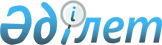 "Қазақстан Республикасының Ұлттық қорынан 2021 жылға арналған нысаналы трансферт бөлу туралы" Қазақстан Республикасы Президентінің 2020 жылғы 6 қазандағы № 429 Жарлығына өзгеріс енгізу туралы" Қазақстан Республикасының Президенті Жарлығының жобасы туралыҚазақстан Республикасы Үкіметінің 2021 жылғы 23 сәуірдегі № 264 қаулысы
      Қазақстан Республикасының Үкіметі ҚАУЛЫ ЕТЕДІ:
      "Қазақстан Республикасының Ұлттық қорынан 2021 жылға арналған нысаналы трансферт бөлу туралы" Қазақстан Республикасы Президентінің 2020 жылғы 6 қазандағы № 429 Жарлығына өзгеріс енгізу туралы" Қазақстан Республикасының Президенті Жарлығының жобасы Қазақстан Республикасы Президентінің қарауына енгізілсін.  "Қазақстан Республикасының Ұлттық қорынан 2021 жылға арналған нысаналы трансферт бөлу туралы" Қазақстан Республикасы Президентінің 2020 жылғы 6 қазандағы № 429 Жарлығына өзгеріс енгізу туралы 
      ҚАУЛЫ ЕТЕМІН: 
      1. "Қазақстан Республикасының Ұлттық қорынан 2021 жылға арналған нысаналы трансферт бөлу туралы" Қазақстан Республикасы Президентінің 2020 жылғы 6 қазандағы № 429 Жарлығына мынадай өзгеріс енгізілсін:
      1-тармақ мынадай редакцияда жазылсын:
      "1. Қазақстан Республикасының Ұлттық қорынан 2021 жылға арналған республикалық бюджетке 1 850 000 000 000 (бір триллион сегіз жүз елу миллиард) теңге мөлшерінде нысаналы трансферт, оның ішінде:
      1) Тұрғын үй-коммуналдық дамудың 2020 – 2025 жылдарға арналған "Нұрлы жер" мемлекеттік бағдарламасы шеңберінде тұрғын үй құрылысы саласындағы іс-шараларды іске асыруға – 204 611 478 мың теңге;
      2) Тұрғын үй-коммуналдық дамудың 2020 – 2025 жылдарға арналған "Нұрлы жер" мемлекеттік бағдарламасы шеңберінде тұрғын үй-коммуналдық шаруашылық саласындағы іс-шараларды іске асыруға – 146 103 459 мың теңге;
      3) Өңірлерді дамытудың 2025 жылға дейінгі мемлекеттік бағдарламасы шеңберінде моноқалалар мен өңірлерде іс-шараларды іске асыруға – 140 008 510 мың теңге;
      4) облыстық бюджеттерге, республикалық маңызы бар қалалардың, астананың бюджеттеріне газ тасымалдау жүйесін дамытуға берілетін нысаналы даму трансферттеріне – 39 572 751 мың теңге;
      5) Ақмола облысының бюджетіне, республикалық маңызы бар қалалардың, астананың бюджеттеріне қалалардың шеткі аумақтарындағы әлеуметтік және инженерлік инфрақұрылымды дамытуға берілетін нысаналы даму трансферттеріне – 28 600 000 мың теңге;
      6) жылу-, электр энергетикасын дамытуға – 18 843 890 мың теңге;
      7) тегін медициналық көмектің кепілдік берілген көлемін қамтамасыз етуге – 632 065 241 мың теңге;
      8) әскери қызметшілерді, құқық қорғау органдарының қызметкерлерін және олардың отбасы мүшелерін емдеу бойынша көрсетілетін қызметтерге – 1 467 182 мың теңге; 
      9) қоғамдық тәртіпті қорғауға және қоғамдық қауіпсіздікті қамтамасыз етуге – 19 738 187 мың теңге; 
       10) қылмыстық-атқару жүйесінің қызметін ұйымдастыруға – 6 501 484 мың теңге;
      11) Қазақстан Республикасы Ішкі істер министрлігінің кадрларын оқытуға, біліктілігін арттыруға және қайта даярлауға – 476 291 мың теңге; 
      12) экология, геология және табиғи ресурстар саласындағы қызметті үйлестіру бойынша көрсетілетін қызметтерге – 704 308 мың теңге; 
      13) қоршаған ортаның сапасын тұрақтандыруға және жақсартуға – 300 000 мың теңге;
      14) су ресурстарын тиімді басқаруға – 13 488 105 мың теңге; 
      15) орман ресурстары мен жануарлар дүниесін басқаруға, сақтау мен дамытуды қамтамасыз етуге – 2 577 184 мың теңге;
      16) ақпарат және қоғамдық даму саласындағы мемлекеттік саясатты қалыптастыруға – 606 168 мың теңге;
      17) қоғамдық келісім саласындағы мемлекеттік саясатты іске асыруға – 188 293 мың теңге; 
      18) мемлекеттік ақпараттық саясатты жүргізуге – 477 092 мың теңге; 
      19) азаматтық қоғам институттары мен мемлекеттің өзара қарым-қатынасын нығайтуды қамтамасыз етуге – 183 693 мың теңге;
      20) мемлекеттік жастар және отбасы саясатын іске асыруға – 24 000 мың теңге; 
      21) "QazExpoCongress" ұлттық компаниясы" акционерлік қоғамына нысаналы аударымға – 307 794 мың теңге; 
      22) қазақстандық тауарлардың экспортын сыртқы нарықтарға жылжытуға жәрдемдесуге – 856 312 мың теңге; 
      23) жүк техникасының жетекші белдіктерінің басты берілістерін өндіру жөніндегі жобаны қаржыландыру үшін "Өнеркәсіпті дамыту қоры" акционерлік қоғамынакейіннен кредит бере отырып, "Бәйтерек" ұлттық басқарушы холдингі" акционерлік қоғамына кредит беруге – 20 000 000 мың теңге; 
      24) қаржылық қызметтердің қолжетімділігін арттыруға – 21 783 741 мың теңге;
      25) өсімдік шаруашылығы өнiмiн өндіруді, өткізуді дамыту үшін жағдай жасауға – 8 780 000 мың теңге;
      26) блыстық бюджеттерге нәтижелі жұмыспен қамтуды және жаппай кәсіпкерлікті дамытуға кредит беруге –15 334 948 мың теңге;
      27) Солтүстік Қазақстан облысының облыстық бюджетіне "Солтүстік" әлеуметтік-кәсіпкерлік корпорациясы" акционерлік қоғамының жарғылық капиталын ұлғайтуға берілетін нысаналы даму трансферттеріне – 15 000 000 мың теңге;
      28) еңбек, жұмыспен қамту, халықты әлеуметтік қорғау және халықтың көші-қоны саласындағы мемлекеттік саясатты қалыптастыруға – 701 588 мың тенге;
      29) облыстық бюджеттерге, республикалық маңызы бар қалалардың, астананың бюджеттеріне мемлекеттік ұйымдардың: стационарлық және жартылай стационарлық үлгідегі медициналық-әлеуметтік мекемелердің, үйде қызмет көрсету, уақытша болу, жұмыспен қамту орталықтарында жұмыс істейтін жұмыскерлердің еңбекақысын көтеруге – 22 935 841 мың теңге;
      30) Жұмыспен қамтудың 2020 – 2021 жылдарға арналған жол картасының іс-шараларын іске асыруға – 68 448 659 мың теңге;
      31) "электрондық үкіметті", инфокоммуникациялық инфрақұрылымды және ақпараттық қауіпсіздікті дамытуға – 2 056 156 мың теңге;
      32) еліміздің мемлекеттік геодезиялық және картографиялық қамтамасыз ету жүйесінің деңгейін арттыруға – 2 352 109 мың теңге;
      33) ғарыш қызметі және ақпараттық қауіпсіздік саласындағы қолданбалы ғылыми зерттеулерге – 617 289 мың теңге;
      34) мектепке дейінгі тәрбие мен оқытудың қолжетімділігін қамтамасыз етуге – 4 044 853 мың теңге;
      35) сапалы мектеп біліміне қолжетімділікті қамтамасыз етуге – 370 251 мың теңге;
      36) ғылыми және (немесе) ғылыми-техникалық қызмет субъектілерін базалық қаржыландыруға – 351 311 мың теңге;
      37) жоғары және жоғары оқу орнынан кейінгі білімі бар кадрлармен қамтамасыз етуге – 9 077 778 мың теңге;
      38) ғылымды дамытуға – 9 791 992 мың теңге;
      39) жоғары, жоғары оқу орнынан кейінгі білімі бар мамандарды даярлауға және білім алушыларға әлеуметтік қолдау көрсетуге – 5 148 977 мың теңге;
      40) арнайы медициналық резервті сақтауды қамтамасыз етуге және денсаулық сақтау инфрақұрылымын дамытуға – 24 413 363 мың теңге; 
      41) қоғамдық денсаулықты сақтауға – 216 000 мың теңге; 
      42) облыстық бюджеттерге, республикалық маңызы бар қалалардың, астананың бюджеттеріне жергілікті атқарушы органдардың денсаулық сақтау саласындағы ұйымдары жұмыскерлерінің жалақысын көтеруге берілетін ағымдағы нысаналы трансферттерге – 113 127 мың теңге; 
      43) мәдениет және өнер саласының бәсекеге қабілеттілігін арттыруға, қазақстандық мәдени мұраны сақтауға, зерделеу мен танымал етуге және архив ісін іске асырудың тиімділігін арттыруға – 8 396 782 мың теңге; 
      44) бұқаралық спортты және ұлттық спорт түрлерін дамытуды қолдауға – 1 674 569 мың теңге; 
      45) жоғары жетістіктер спортын дамытуға – 3 506 604 мың теңге; 
      46) спорттағы дарынды балаларды оқытуға және тәрбиелеуге – 1 241 574 мың теңге; 
      47) мәдениет және өнер саласында кадрлар даярлауға – 21 932 мың теңге; 
      48) ұлттық туристік өнімді қалыптастыруға және оны халықаралық және ішкі нарықта ілгерілетуге – 500 000 мың теңге; 
      49) туризм саласында кадрлар даярлау үшін білім беру қызметін ұйымдастыру бойынша көрсетілетін қызметтерге – 36 821 мың теңге; 
      50) "Халықаралық туризм және қонақжайлылық университеті" коммерциялық емес акционерлік қоғамының жарғылық капиталын ұлғайтуға – 773 831 мың теңге; 
      51) инвестицияларды тарту, экономикалық саясатты дамыту, табиғи монополиялар субъектілерінің қызметін реттеу, өңірлік даму және кәсіпкерлікті дамыту саласындағы қызметті үйлестіру бойынша мемлекеттік саясатты қалыптастыру жөніндегі қызметтерге – 879 785 мың теңге; 
      52) облыстық бюджеттерге, республикалық маңызы бар қалалардың, астананың бюджеттеріне облыс орталықтарында, Нұр-Сұлтан, Алматы, Шымкент, Семей қалаларында және моноқалаларда кәсіпкерлікті дамытуға жәрдемдесуге кредит беруге – 750 000 мың теңге; 
      53) ұлттық экономиканың бәсекеге қабілеттілігі мен орнықтылығын қамтамасыз ету үшін "Самұрық-Қазына" ұлттық әл-ауқат қоры" акционерлік қоғамының жарғылық капиталын ұлғайтуға – 9 923 089 мың теңге;
      54) "Бизнестің жол картасы – 2025" бизнесті қолдау мен дамытудың мемлекеттік бағдарламасы және Басым жобаларға кредит беру тетігі шеңберінде іс-шараларды іске асыруға – 57 487 747 мың теңге; 
      55) облыстық бюджеттерге, республикалық маңызы бар қалалардың, астананың бюджеттеріне Жұмыспен қамтудың 2020 – 2021 жылдарға арналған жол картасы шеңберінде кәсіпкерлік бастамаларды іске асыру үшін кредит беруге – 22 500 000 мың теңге; 
      56) Қарағанды облысының бюджетіне жылумен жабдықтау жүйелерін дамытуға берілетін нысаналы даму трансферттеріне – 5 000 000 мың теңге; 
      57) тұрақты авиатасымалдарды субсидиялауға – 3 044 274 мың теңге; 
      58) өнеркәсіп саласындағы технологиялық сипаттағы қолданбалы ғылыми зерттеулерге – 700 000 мың теңге; 
      59) өнеркәсіп салаларын дамытуға жәрдемдесуге – 3 110 948 мың теңге; 
      60) ортақ пайдаланылатын автомобиль жолдарын жөндеуге және олардың сапасын жақсартуға бағытталған күтіп-ұстауды ұйымдастыруға – 130 835 905 мың теңге; 
      61) азаматтық авиация мен әуе көлігін дамытуға – 6 226 676 мың теңге; 
      62) тұрғын үй құрылысы жинақ ақшасына салымдар бойынша сыйлықақылар төлеуге – 20 000 000 мың теңге; 
      63) облыстық бюджеттерге, республикалық маңызы бар қалалардың, астананың бюджеттеріне жылумен, сумен жабдықтау және су бұру жүйелерін реконструкциялауға және салуға кредит беруге – 7 115 953 мың теңге; 
      64) сәулет, қала құрылысы және құрылыс қызметін жетілдіру жөніндегі іс-шараларды іске асыруға – 89 766 мың теңге; 
      65) алдын ала және аралық тұрғын үй қарыздарын беру үшін "Қазақстанның тұрғын үй құрылыс жинақ банкі" акционерлік қоғамына бюджеттік кредит беруге – 20 000 000 мың теңге; 
      66) облыстық бюджеттерге, республикалық маңызы бар қалалардың, астананың бюджеттеріне Қазақстан Республикасының туристік саласын дамытудың 2019 – 2025 жылдарға арналған мемлекеттік бағдарламасы шеңберінде сумен жабдықтау және су бұру жүйелерін дамытуға берілетін нысаналы даму трансферттеріне– 3 327 302 мың теңге; 
      67) Қарағанды облысының бюджетіне автомобиль шиналарын өндіру жөніндегі жобаны іске асыру мақсатында "Сарыарқа" әлеуметтік-кәсіпкерлік корпорациясы" акционерлік қоғамының жарғылық капиталын ұлғайту үшін берілетін нысаналы даму трансферттеріне – 20 000 000 мың теңге; 
      68) "Қарағанды облысының Саран қаласында шина өндірісін ұйымдастыру" жобасын лизингтік қаржыландыру үшін кейіннен "Өнеркәсіпті дамыту қоры" акционерлік қоғамына кредит бере отырып, "Бәйтерек" ұлттық басқарушы холдингі" акционерлік қоғамына кредит беруге – 20 000 000 мың теңге; 
      69) Қостанай облысының бюджетіне машина жасау саласындағы жобаларды іске асыру мақсатында "Тобыл" әлеуметтік-кәсіпкерлік корпорациясы" акционерлік қоғамының жарғылық капиталын ұлғайтуға нысаналы даму трансферттеріне – 8 000 000 мың теңге;
      70) облыстық бюджеттерге аудандық маңызы бар қалалардың, ауылдардың, кенттердің, ауылдық округтердің әкімдерін сайлауды қамтамасыз ету және өткізуге берілетін ағымдағы нысаналы трансферттерге – 4 721 712 мың теңге;
      71) Қазақстан Республикасының Президенті Іс Басқармасының медицина ұйымдарының қызметін қамтамасыз етуге – 895 325 мың теңге бөлінсін".
      2. Осы Жарлық қол қойылған күнінен бастап қолданысқа енгізіледі.
					© 2012. Қазақстан Республикасы Әділет министрлігінің «Қазақстан Республикасының Заңнама және құқықтық ақпарат институты» ШЖҚ РМК
				
      Қазақстан Республикасының
Премьер-Министрі

А. Мамин

      Қазақстан Республикасының
Президенті

Қ.Тоқаев
